Квест «Там на неведомых дорожках» для детей старшей группы.Ведущий: Здравствуйте, дети. Я очень рада вас видеть. Давайте друг с другом поздороваемся. Мы все за руки возьмемсяИ друг другу улыбнёмся.Справа друг и слева друг,Улыбнемся всем вокруг!Замечательно! Мы подарили друг другу улыбку, от которой стало светлее, теплее и уютнее. А мы начинаем нашу игру.-Ребята, вы любите сказки?Любят сказки все на светеЛюбят взрослые и дети,Любят слушать и смотреть,Сказки могут душу греть.Сказка Ложь – да в ней намек,Добрым молодцам урок!Сегодня, вы отправитесь в путешествие по сказкам. Вот ваш маршрутный лист. Путешествуя по станциям и выполняя задания, вы будете получать часть картинки, которую вам нужно будет собрать. Если дружно встать на ножки
Топнуть, прыгнуть — не упасть
То в страну веселых сказок
Можно сразу же попасть. В добрый путь!На каждой станции дети выполняют задание сказочного героя. 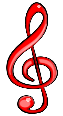 Станция «Музыкальная» Лиса АлисаЗдравствуйте, ребята!Я лучшая певица,Плясать я мастерица,Сильна я в музыке, как львицаИ с детками люблю повеселиться. Вы узнали, кто же я? (Ответы детей). Вы попали на станцию, где нужно угадать песню. Слушаем музыкальный фрагмент и отгадываем название песни или сказки. 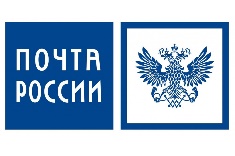 Станция «Почтовая»Почтальон ПечкинЗдравствуйте ребята! Рад приветствовать вас на нашей почте. А вы знаете зачем нужна почта? Ох, нам на почту сколько телеграмм пришло, помогите мне разобраться кто прислал мне телеграммы, из какой сказки персонажи?«Очень расстроена. Нечаянно разбила яичко…» (мышка из сказки «Курочка-ряба»)«Дорогие гости! Помогите! Паука злодея зарубите…» (Муха-Цокотуха)«Прибыть к вам не могу, от меня убежали брюки…» (грязнули из «Мойдодыра»)«Очень устала так как была в гостях у медведей…» (Маша из сказки «Три медведя»)«Иду к больной бабушке по лесу и несу пирожки и горшочек с маслом… (Красная шапочка)«Помогите, за мной гонятся бандиты и хотят забрать 5 золотых монет… (Буратино, сказка «Золотой ключик)«Не сможем прибыть к вам, так как сидим втроем в каменном доме и прячемся от волка…» (Три поросенка)«Я не смогу к вам попасть, так как у меня больше не осталось ни одного волшебного лепестка, последний потратила на мальчика Ваню… (девочка Женя из сказки «Цветик-Семицветик»)«Безобразие, кто-то съел мою кашу и сломал мой стул» (Медвежонок из сказки «Три медведя»)«Все закончилось благополучно, только мой хвост остался в проруби».   (Волк из сказки «Лиса и волк»)«Помогите, мой брат превратился в козленочка» (Алёнушка из сказки «Сестрица Аленушка и братец Иванушка»)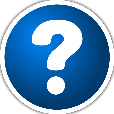 Станция «Вопросный ряд» НезнайкаЗдравствуйте ребята! Знайка дал мне вопросы и сказал на нах ответить, а я не могу ответить не на один его вопрос. Помогите мне пожалуйста. Сколько козлят у многодетной козы (семь)На чем путешествовал Емеля (печка)В кого превратился гадкий утенок (в прекрасного лебедя)Деревенский житель, который поймал щуку-волшебницу (Емеля)Имя бабушки от которой ушла вся посуда (Федора)Девушка с рыбьим хвостом (Русалочка).Сестрица братца Иванушки. (Алёнушка)Из чего была сделана карета, в которой Золушка отправилась на бал? (Из тыквы)Какого цвета волосы у Колобка? (У Колобка нет волос, он из теста)В сказке “Три медведя” сколько всего стульев, чашек и тарелок? (9.)Лечу на самолете и вижу в лесу двенадцать шапочек гномов. Сколько же там гномиков? (12.)Какой сказочный герой отличался небывалым ростом, служил во флоте и работал милиционером? (Дядя Степа)Какую фразу повторяет кот Леопольд, желая помириться с мышами? (Ребята, давайте жить дружно)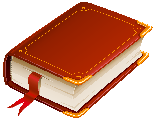 Станция «Сказочная» Василиса ПремудраяЗдравствуйте добры молодцы и красны девицы! Хочу показать вам волшебные предметы: блюдечко волшебное и яблочко наливное. А зачем это нам? Приготовила для вас задание сложное.  Вам нужно сказать, как правильно сказка называется. На вопросы мои вы отвечайте, а блюдечко с яблочком ответ правильный покажут. Давайте скажем слова волшебные:«Катись, катись, яблочко наливное,По блюдечку, по серебряному,Покажи нам ответы правильные».Суп из топора (Каша)По-за ячьему веленью (Щучьему)Зеленая шапочка (Красная)Кот в туфлях (Сапогах)Два поросенка (Три)Волк и пятеро щенят (Семеро козлят)Сестрица Танюшка и братец Иванушка (Аленушка)Мальчик с ладошку (С пальчик)Крошечка-Лягушечка (Ховрошечка)Бычок – розовый бочок (Смоляной)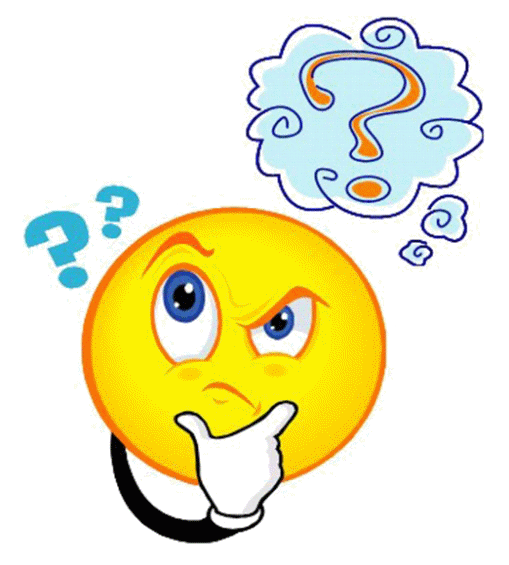 Станция «Загадочная»  Ведущий Ребята, со всеми ли вы заданиями справились? Все части картинки у вас есть? Чтобы получить вам еще одну часть картинки нужно загадки отгадать и название сказки сказать.  Он в Италии родился,
Он своей семьёй гордился.
Он не просто мальчик-лук,
Он надёжный, верный друг.
(Чиполлино)Ах ты, Петя-простота,Сплоховал немножко;Не послушался кота, Выглянул в окошко. («Петушок-золотой гребешок»)Лисичка дом себе нашла,Мышка добрая былаВ доме в том, в конце концов,Стало множество жильцов. («Теремок»)Покупала самовар,
А спасал ее комар. 
(Муха – цокотуха)Возле леса на опушке,Трое их живёт в избушке.Три там стула, три там кружки,Три кровати, три подушки.Угадайте без подсказки,Кто герои этой сказки? («Три медведя»)Вот совсем нетрудный,Коротенький вопрос:Кто в чернилку сунулДеревянный нос? (Буратино)Мой вопрос совсем не трудный,Он - про город Изумрудный.Кто там был правитель славный?Кто там был волшебник главный? (Гудвин. «Волшебник Изумрудного города»)Всех на свете он добрей,Лечит он больных зверей,И однажды бегемотаВытащил он из болота.Он известен, знаменит,Это доктор ... (Айболит)А дорога - далека,А дорога – нелегка,Сесть бы на пенёк     Съесть бы пирожок. («Маша и медведь») Я с бала королевского Однажды убегала      И туфельку хрустальнуюСлучайно потеряла. (Золушка)Ведущий Ребята а теперь попробуйте собрать картинку. Иллюстрация из какой сказки у вас получилась?Пусть герои сказокДарят нам тепло,Пусть добро навеки Побеждает зло.За руки умелые,За ум и смекалкуСказать я спасибо хочу!Тем, кто трудился,Тем, кто старался,Подарок сейчас я вручу. (Каждой старшей группе вручается книга со сказками)Если дружно встать на ножки
Топнуть, прыгнуть — не упасть
То легко ребята смогут
Снова в детский сад попасть